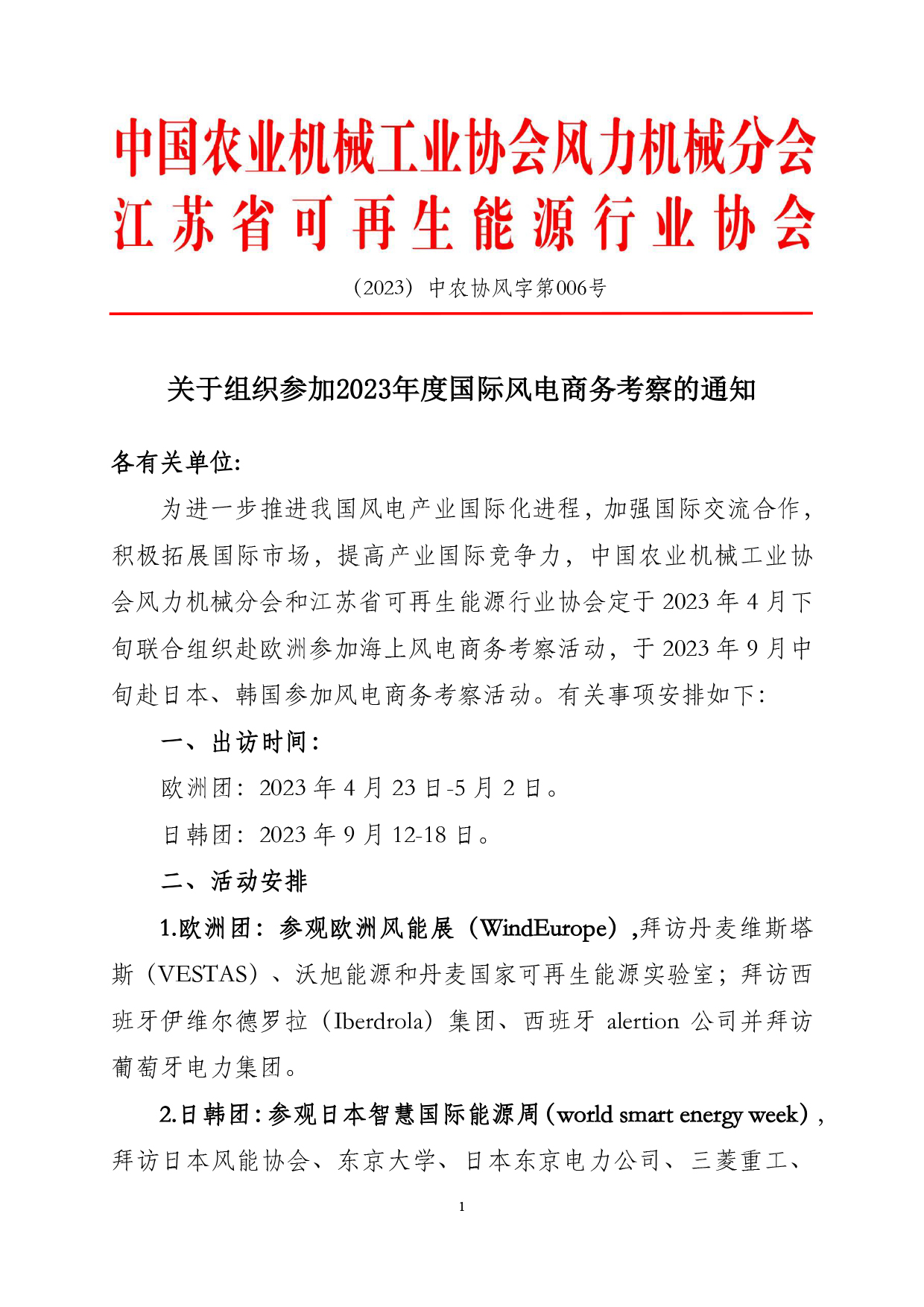 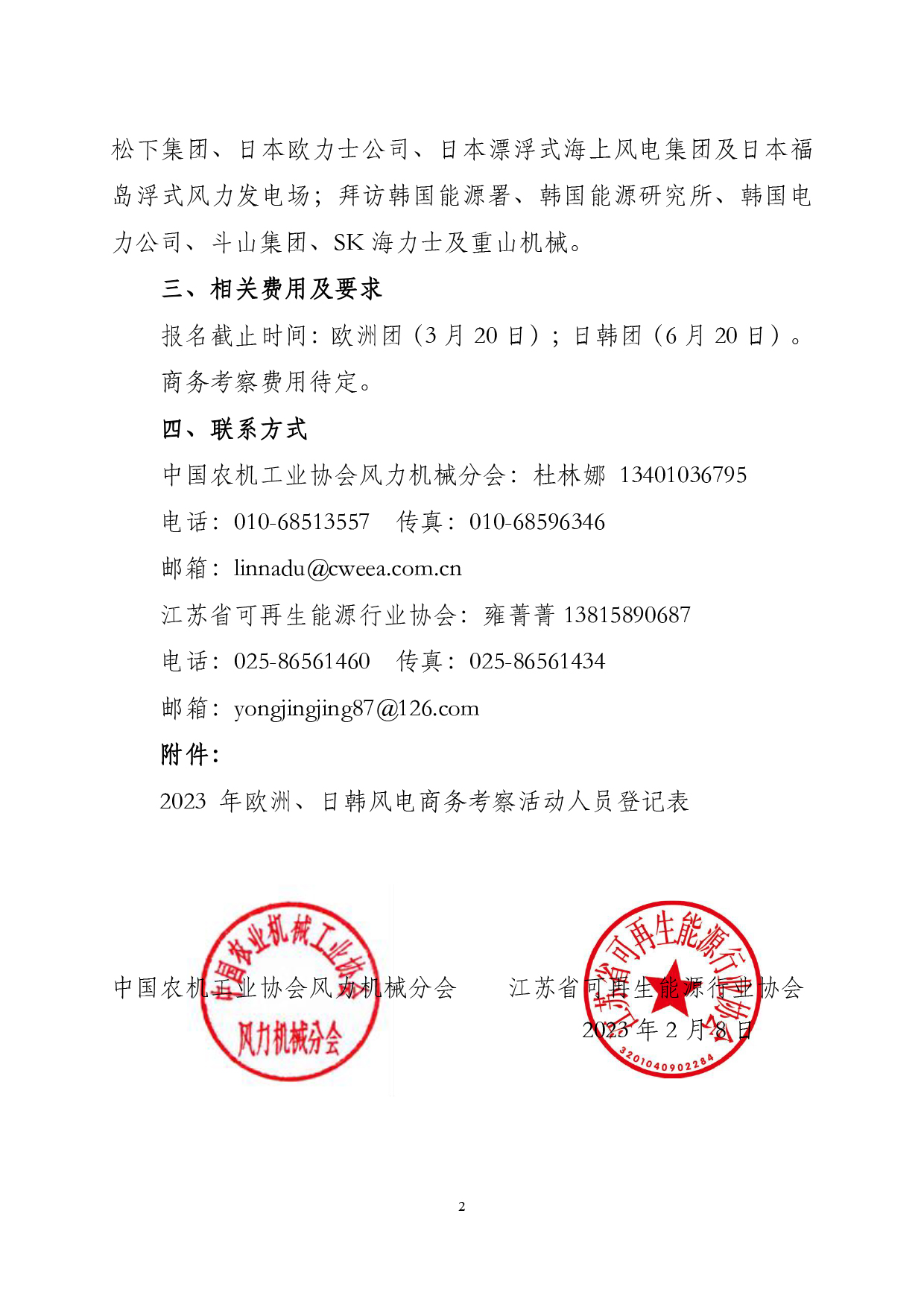 附件：2023年欧洲、日韩风电商务考察活动人员登记表姓  名姓  名性 别出生地出生地身份证号出生日期出生日期护照种类因公     因私护照号护照号发照日期单位名称中文单位名称英文单位地址中文单位地址英文之前出访的国家之前出访的国家